                                     Тема: «Найди и раскрась букву».  Цель: развивать внимание, речь, мелкую моторику рук.Материал: карандаши, готовые раскраски. Ребенок должен найти и раскрасить буквы, из которых состоит слово.Можно предложить ребенку составить предложение с данным словом или придумать рассказ. (Если ребенок еще не умеет читать, то слово ему прочитывает взрослый).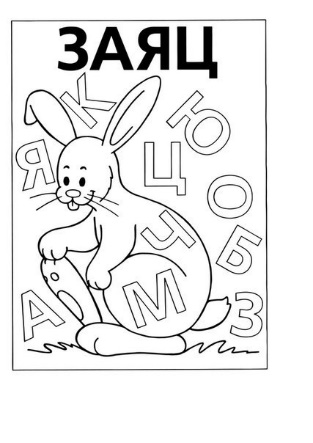 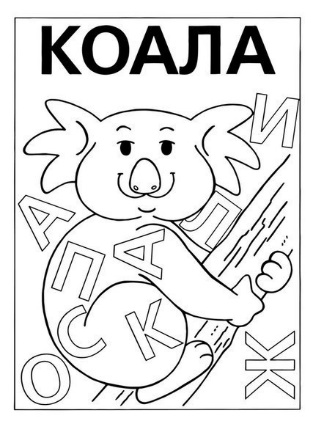 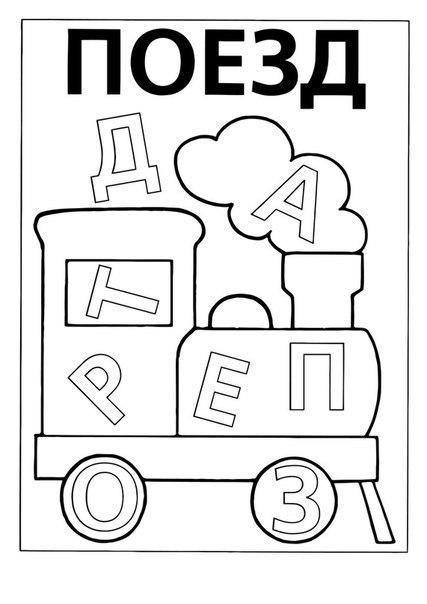 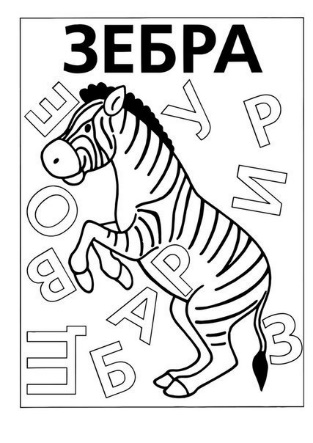 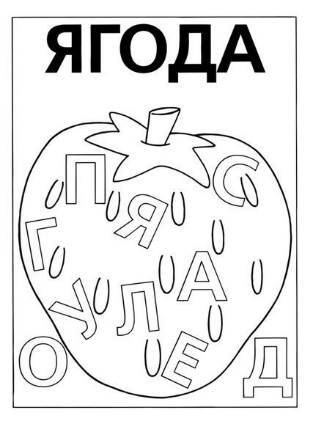 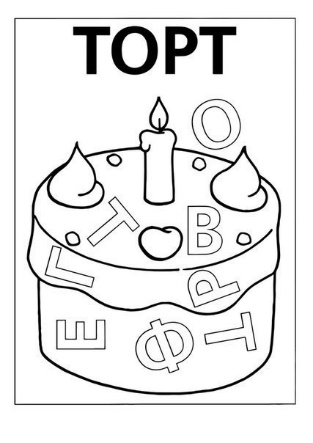 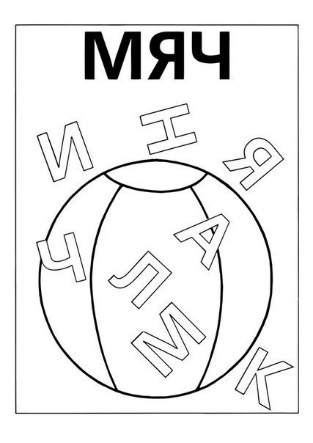 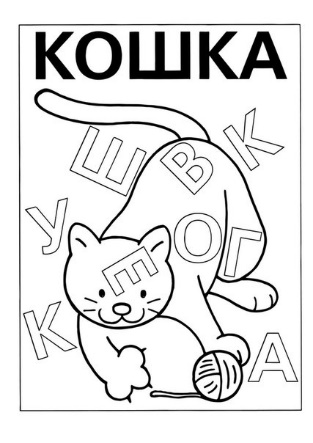 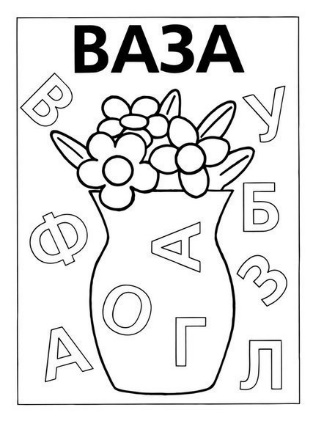 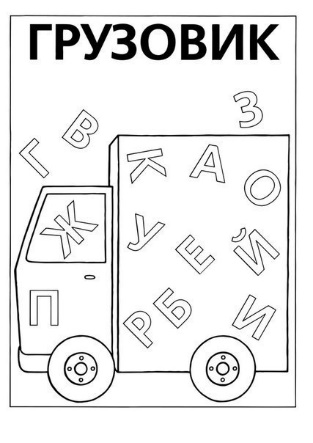 